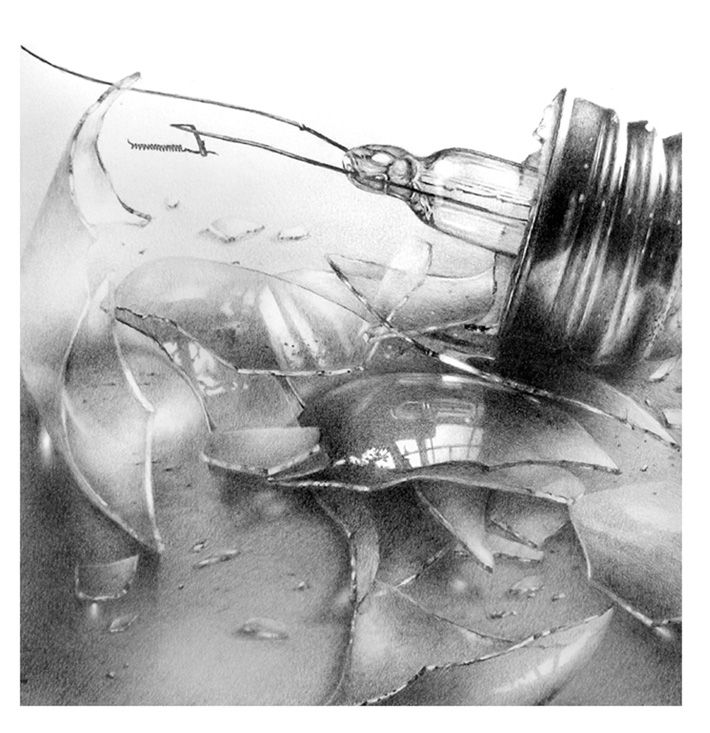 Example from the text that you have highlighted.Explanation to why you think it is good.1.In this drawing I used pencil to capture the light and the reflections in the glass.The person has explained what materials they have used and why. 2.3.4.5.